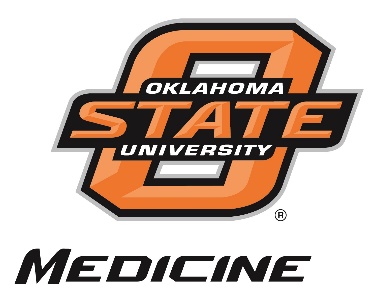 Oklahoma State UniversityCenter for Health SciencesDepartment nameAddressPhone: FAX: Authorization to use or disclose protected health information (phi)Patient Name: _____________________________________________________________________ Date of Birth: ____________________                                    Last		                    First		                         Middle                                       Address: ___________________________________________________________________________________________________________                                     Street Address 		                                                          City		       State		Zip CodePhone: ______________________________________      Social Security Number: ______________________________________________I hereby authorize Oklahoma State University Center for Health Sciences and its duly authorized agents and employees to□ RELEASE	or 	□ OBTAIN      the protected health information indicated below to/from:Name: ____________________________________________________________ Phone: ______________________ Fax: ___________________________Address: _______________________________________________________________________________________________________________________                                         Street Address				      City		                            State	               Zip CodeInformation to be Released/Disclosed:	Records between the dates of ______________________ and ________________________□ Patient History	 	       □ Lab Reports                             □ Mammogram Films & Reports         □ Radiology Reports                                                                          □ Immunization Records 	       □ Pathology Reports                   □ Ultrasound Films & Reports	         □ X-Rays Films & Reports□ Billing Records                          □ Mental Health Records            □ Substance Abuse Records                 □ Entire Designated Record Set                                                                                                                                       □ Psychotherapy Notes (If checking this box, no others may be checked)         □ Other: ____________________________________________Purpose of the Requested Use or Disclosure:   □ Insurance     □ Continued Care     □ Legal     □ At the request of the patient or representative□ Other (Indicate specific reason) _______________________________________________________________________________________I understand:I can cancel this authorization at any time by submitting a written cancellation request to OSU-CHS Compliance Office, 717 S. Houston Ave., Suite 510, Tulsa, OK 74127. The cancellation will not apply to information that has already been used or disclosed based on this authorization.I have the right to receive a copy of this authorization.Unless the purpose of this authorization is to determine payment of a claim for benefits, signing this authorization will not affect my eligibility for benefits, treatment, enrollment or payment of claims.My medical information may indicate that I have a communicable and/or non-communicable disease which may include, but is not limited to, diseases such as hepatitis, syphilis, gonorrhea, HIV or AIDS and/or may indicate that I am being or have been treated for psychological or psychiatric conditions or substance abuse.Information used or disclosed pursuant to this authorization may be subject to re-disclosure by the recipient and no longer protected by privacy regulations.Unless requested for continued treatment, I may be charged reasonable costs and postage.This authorization automatically expires six months from the date of signature below or upon occurrence of the following event: ________________________________________________________________________________________________, whichever occurs first.I voluntarily give my consent to the use and disclosure of individually identifiable health information and release Oklahoma State University and its duly authorized agents and employees from any liability in connection with the use or disclosure of the information contained herein.Signature of Patient or Legal Representative _________________________________________________________ Date: ________________Printed Name and Authority of Legal Representative (if applicable): ___________________________________________________________